Publicado en Barcelona el 08/05/2017 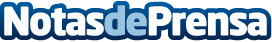 PACARI, el mejor chocolate en barra del mundo, en el Top 10 de empresas de chocolate orgánicoPACARI ha sido reconocida como una de las empresas más influyentes de chocolate orgánico del mundo en un estudio realizado por Market Research Future. El estudio ha valorado, entre otras cuestiones, la utilización de nuevos ingredientes y las calorías por porción, aspectos de interés creciente del consumidor actual. PACARI celebra este año su 15 aniversario y su cofundador, Santiago Peralta, estará en España del 5 al 12 de mayo con el objetivo de potenciar el crecimiento de la marca
Datos de contacto:Sandra Sender Camprubí660246841Nota de prensa publicada en: https://www.notasdeprensa.es/pacari-el-mejor-chocolate-en-barra-del-mundo Categorias: Internacional Nutrición Gastronomía Marketing Restauración Recursos humanos Consumo http://www.notasdeprensa.es